Понеділок 30. 03. 20Група ШМ – 5 Предмет. Фізична культураВикладач: Паніна Ольга ОлександрівнаУрок № 56Тема уроку:ФутболІндивідуальні дії у нападі. Групові дії в нападі. Командні дії у нападі5. Індивідуальні дії у нападі. Групові дії в нападі. Командні дії у нападіhttps://youtu.be/WrRhJI8ruPY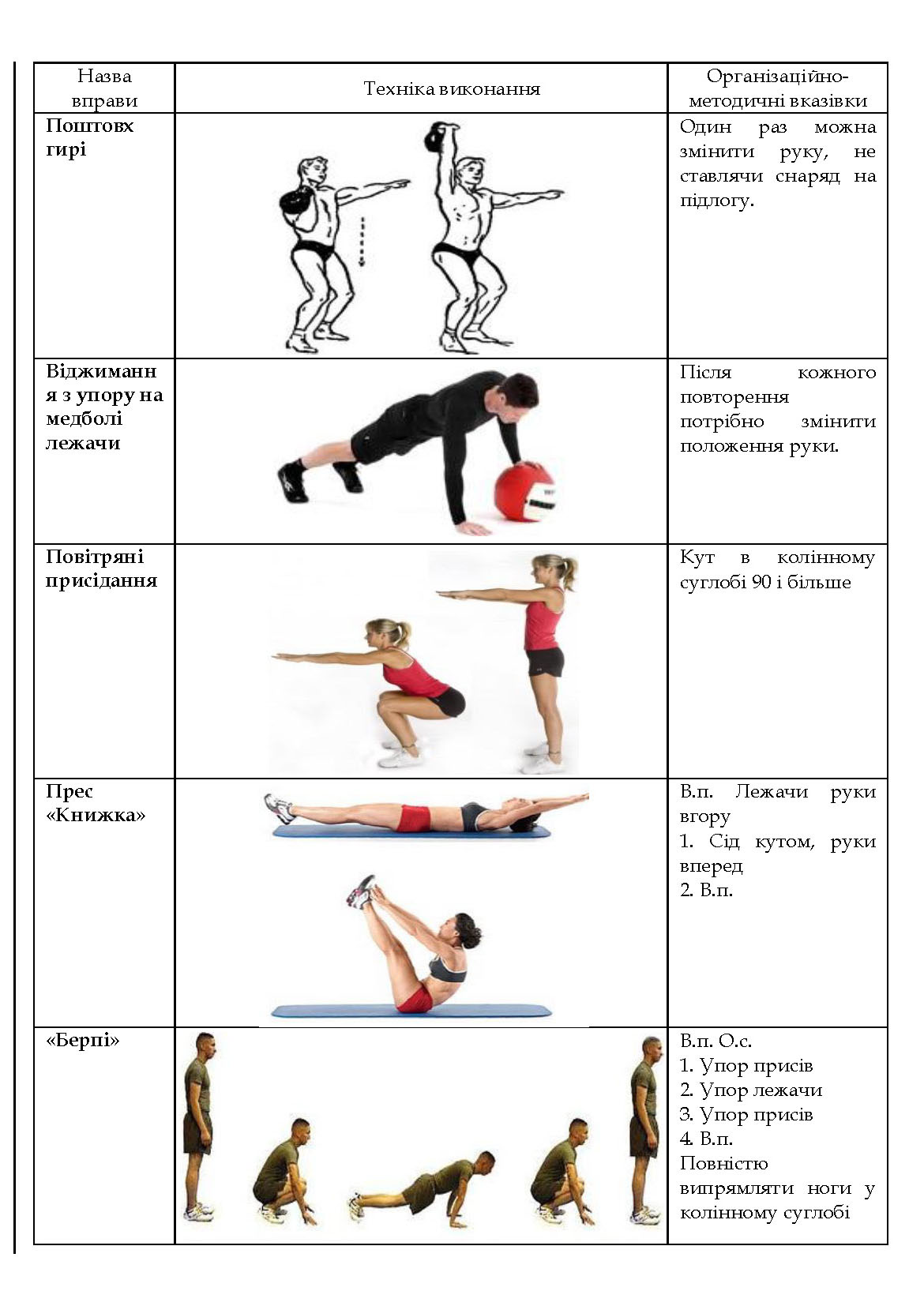 